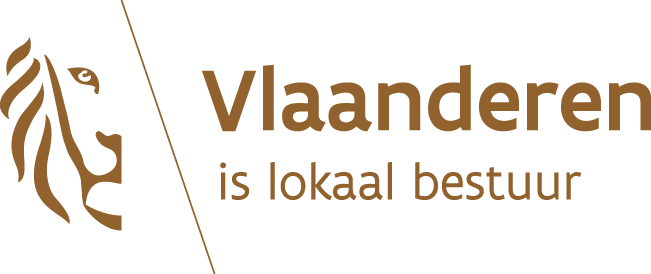 Voordracht van een kandidaat-burgemeester tijdens de zittingsperiode(artikel 62 van het decreet van 22 december 2017 over het lokaal bestuur) - GEM 2provincie: 	gemeente: 	Waarvoor dient deze akte? Als er een nieuwe burgemeester moet worden benoemd en er geen opvolger is aangewezen, kunnen de gemeenteraadsleden met deze akte een kandidaat voordragen. Dat is het geval als de kandidaat-burgemeester het mandaat niet aanvaardt of als de burgemeester van zijn mandaat vervallen wordt verklaard, of als de burgemeester als verhinderd wordt beschouwd, afgezet wordt, geschorst wordt, ontslag neemt of overlijdt. Deze akte kan zowel gebruikt worden voor de voordracht van de kandidaat-titelvoerend burgemeester als voor de voordracht van de kandidaat-waarnemend burgemeester.Opgelet! Een persoon kan maar één akte van voordracht van kandidaat-burgemeester ondertekenen (artikel 58, §1, en artikel 7, §2, van het decreet van 22 december 2017 over het lokaal bestuur).Wanneer is een akte ontvankelijk? Een akte van voordracht is pas ontvankelijk als ze is ondertekend door meer dan de helft van alle gemeenteraadsleden én door een meerderheid van de gemeenteraadsleden die op dezelfde lijst als de voorgedragen kandidaat-burgemeester zijn verkozen. Als de lijst van de kandidaat-burgemeester maar twee gemeenteraadsleden telt, is het voldoende dat een van hen de voordracht ondertekent.Aan welke voorwaarden moeten de kandidaat-burgemeester en de kandidaat-opvolger(s) voldoen?De voorgedragen kandidaten moeten voldoen aan de verkiesbaarheidsvoorwaarden als vermeld in het Lokaal en Provinciaal Kiesdecreet van 8 juli 2011, onder meer in de gemeente wonen en Belg zijn.Wat voegt u bij deze akte?De voorgedragen kandidaat moet een uittreksel uit het bevolkingsregister bezorgen, samen met een uittreksel uit het strafregister, model 1.Elke voorgedragen kandidaat-opvolger moet ook een uittreksel uit het bevolkingsregister bij de akte voegen.Let op: de kandidaat-opvolger moet opnieuw een uittreksel uit het bevolkingsregister bezorgen, samen met een uittreksel uit het strafregister, model 1, op het ogenblik dat hij het mandaat ook effectief opneemt.Aan wie bezorgt u deze akte?Bezorg deze gedagtekende akte aan de provinciegouverneur. 1	Vul de gegevens in van de kandidaat die wordt voorgedragen.voornamen zoals op de identiteitskaart: 	achternaam zoals op de identiteitskaart: 	adres: 	geboortedatum: 	geslacht: 	nationaliteit: 	lijst waarop de kandidaat is verkozen: naam: 	nummer: 	handtekening van de kandidaat: …………………………………2	Vul de eventuele einddatum van het mandaat in.U vult de einddatum van het mandaat alleen in als op het ogenblik dat deze akte van voordracht wordt ingediend, wordt beslist dat het mandaat vervroegd beëindigd zal worden. Als u de einddatum van het mandaat invult, is de kandidaat van wie de gegevens in vraag 1 zijn ingevuld, van rechtswege ontslagnemend op de ingevulde einddatum.dag l__l__l  maand l__l__l  jaar l__l__l__l__l3	Vul de gegevens in van de eventuele opvolger. Als er een opvolger is voorgedragen, vult u hier zijn gegevens in. Door zijn handtekening te zetten, verklaart de kandidaat-opvolger dat hij akkoord gaat met zijn voordracht als kandidaat-burgemeester.Als er een opvolger wordt vermeld, wordt die opvolger van rechtswege voorgedragen op de einddatum van het mandaat van de burgemeester. Dat kan de bovenvermelde einddatum zijn, of een niet in de akte bepaalde feitelijke einddatum die de bovenvermelde einddatum voorafgaat. De voorgedragen kandidaat-opvolger moet ononderbroken blijven voldoen aan de verkiesbaarheidsvoorwaarden.voornamen zoals op de identiteitskaart: 	achternaam zoals op de identiteitskaart: 	adres: 	geboortedatum: 	geslacht: 	nationaliteit: 	lijst waarop de kandidaat-opvolger is verkozen: naam: 	nummer: 	handtekening van kandidaat-opvolger 1: ………………………………..4	Vul de eventuele einddatum van het mandaat van kandidaat-opvolger 1 in.U vult de einddatum van het mandaat alleen in als op het ogenblik dat deze akte van voordracht wordt ingediend, wordt beslist dat het mandaat van de eerste opvolger vervroegd beëindigd zal worden. Als u de einddatum van het mandaat invult, is de kandidaat van wie de gegevens in vraag 3 zijn ingevuld, van rechtswege ontslagnemend op de ingevulde einddatum.dag l__l__l  maand l__l__l  jaar l__l__l__l__l5	Vul de gegevens in van de eventuele tweede opvolger. Als er een tweede opvolger is voorgedragen, vult u hier zijn gegevens in. Door zijn handtekening te zetten, verklaart de kandidaat-opvolger dat hij akkoord gaat met zijn voordracht als kandidaat-burgemeester.Als er een tweede opvolger wordt vermeld, wordt die opvolger van rechtswege voorgedragen op de einddatum van het mandaat van de eerste opvolger (burgemeester). Dat kan de bovenvermelde einddatum zijn, of een niet in de akte bepaalde feitelijke einddatum die de bovenvermelde einddatum voorafgaat. De voorgedragen kandidaat-opvolger moet ononderbroken blijven voldoen aan de verkiesbaarheidsvoorwaarden.voornamen zoals op de identiteitskaart: 	achternaam zoals op de identiteitskaart: 	adres: 	geboortedatum: 	geslacht: 	nationaliteit: 	lijst waarop de kandidaat-opvolger is verkozen: naam: 	nummer: 	handtekening van kandidaat-opvolger 2: ………………………………..6	Vul de eventuele einddatum van het mandaat van kandidaat-opvolger 2 in.U vult de einddatum van het mandaat alleen in als op het ogenblik dat deze akte van voordracht wordt ingediend, wordt beslist dat het mandaat van de tweede opvolger vervroegd beëindigd zal worden. Als u de einddatum van het mandaat invult, is de kandidaat van wie de gegevens in vraag 5 zijn ingevuld, van rechtswege ontslagnemend op de ingevulde einddatum.dag l__l__l  maand l__l__l  jaar l__l__l__l__lAls er meer dan twee kandidaat-opvolgers zijn, kopieert en plakt u vraag 5 en 6 zoveel keer als er nog bijkomende opvolgers zijn. U hoeft de vragen niet opnieuw te nummeren. Verklaring van ontvangst door de provinciegouverneurIk verklaar dat ik deze akte, samen met de bijlagen, goed heb ontvangen.datum:dag l__l__l  maand l__l__l  jaar l__l__l__l__lhandtekening van de provinciegouverneur:…………………………………………..Bijlage 1 bij de voordrachtsakte van een kandidaat-burgemeester tijdens de zittingsperiode: voordracht voor het ambt van burgemeesterVul de gegevens in van alle leden van de gemeenteraad. Bijlage 2 bij de voordrachtsakte van een kandidaat-burgemeester tijdens de zittingsperiode: voordracht voor het ambt van burgemeesterVul de gegevens in van de gemeenteraadsleden die de voordracht van de kandidaat-burgemeester, en in voorkomend geval van de kandidaat-opvolger of -opvolgers, ondersteunen, en die verkozen zijn op dezelfde lijst als de voorgedragen kandidaat-burgemeester.Ook de kandidaat-burgemeester zelf kan deze lijst ondertekenen.lijstnaam: 	Vul de gegevens in van de gemeenteraadsleden die de voordracht van de kandidaat-burgemeester, en in voorkomend geval van de kandidaat-opvolger of -opvolgers, ondersteunen, en die verkozen zijn op een andere lijst dan de voorgedragen kandidaat-burgemeester.Groepeer de gegevens per lijst.voornamen en achternaam van de gemeenteraadsledenlijstnaamgeboortedatum
(dd.mm.jjjj)geslacht
(m/v)voornamen en achternaam van de gemeenteraadsledenlijstnaamgeboortedatum
(dd.mm.jjjj)geslacht
(m/v)voornamen en achternaam van de gemeenteraadsledenlijstnaamgeboortedatum
(dd.mm.jjjj)geslacht
(m/v)voornamen en achternaam van de gemeenteraadsleden die verkozen zijn op dezelfde lijst als de kandidaat-burgemeesterhandtekeningvoornamen en achternaam van de gemeenteraadsleden die verkozen zijn op dezelfde lijst als de kandidaat-burgemeesterhandtekeningnaam van de lijstvoornamen en achternaam van de gemeenteraadsleden die verkozen zijn op een andere lijst dan de kandidaat-burgemeesterhandtekeningnaam van de lijstvoornamen en achternaam van de gemeenteraadsleden die verkozen zijn op een andere lijst dan de kandidaat-burgemeesterhandtekening